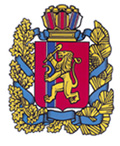 Манский районный Совет депутатовКрасноярского краяРЕШЕНИЕс. Шалинское27 декабря 2019 года                                                                                  №Ч-183р «О внесении изменений и дополнений в решение Манского районного Совета депутатов «О районном бюджете на 2019 год и плановый период 2020 - 2021 годов» от 12.12.2018 года № 13-122р»В соответствии со статьей 11 Бюджетного кодекса Российской Федерации, подпунктом 2 пункта 1 статьи 25, статьей 61 Устава Манского района, Положением о бюджетном процессе в Манском районе, утвержденным Решением Манского районного Совета депутатов от 27.09.2018 г. № 12-104р Манский районный Совет депутатов РЕШИЛ:1. Внести в решение Манского районного Совета депутатов от 12.12.2018 № 13-122р «О районном бюджете на 2019 год и плановый период  2020-2021 годов» следующие изменения и дополнения:1.1. Пункт 1 решения изложить в следующей редакции:Утвердить основные характеристики районного бюджета на 2019 год:прогнозируемый общий объем  доходов районного бюджета  в сумме 881 050 084,61 рублей;прогнозируемый общий объем расходов районного бюджета  в сумме 885 838 773,82 рублей; дефицит районного бюджета в сумме 4 788 689,21 рублей; источники внутреннего финансирования дефицита районного бюджета в сумме 4 788 689,21 рублей согласно приложению 1 к настоящему Решению.1.2. Пункт 3 решения изложить в следующей редакции:3.Утвердить перечень главных администраторов доходов районного бюджета и закрепленные за ними доходные источники согласно приложению 2 к настоящему Решению.1.3. Пункт 5 решения изложить в следующей редакции:Утвердить доходы районного бюджета на 2019 год и плановый период 2020-2021 годов согласно приложению 4 к настоящему Решению.1.4. Пункт 7 решения изложить в следующей редакции:Утвердить в пределах общего объема расходов, установленного статьей 1 настоящего Решения:7.1 распределение бюджетных ассигнований по разделам 
и подразделам бюджетной классификации расходов бюджетов Российской Федерации на 2019 год и плановый период 2020-2021 годов согласно приложению 5 к настоящему Решению.7.2  ведомственную структуру расходов районного бюджета на 2019 год и плановый период 2020-2021 годов согласно приложению 6 к настоящему Решению. 7.3 распределение бюджетных ассигнований по целевым статьям (муниципальным программам и непрограммным направлениям деятельности), группам и подгруппам видов расходов, разделам, подразделам классификации расходов районного бюджета на 2019 год и плановый период 2020-2021 годов согласно приложению 7 к настоящему Решению.1.5. Пункт 9 решения изложить в следующей редакции:Установить, что в 2019 году и плановом периоде 2020 - 2021 годов осуществляется реализация муниципальных программ согласно приложению 8 к настоящему Решению.1.6. Подпункты 13.2 - 13.4, 13.6 - 13.7, 13.9 – 13.11, 13.13 пункта 13 решения изложить в следующей редакции:13.2 субвенций на осуществление государственных полномочий по первичному воинскому учету на территориях, где отсутствуют военные комиссариаты, по сельсоветам на 2019 год и плановый период 2020 - 2021 годов, согласно приложению 10 к настоящему Решению;13.3 иных межбюджетных трансфертов на обеспечение сбалансированности бюджетов сельсоветов в 2019 году в сумме 47 500 135,00 рублей, в 2020 году – 36 045 355,00 рублей и в 2021 году – 34 882 601,00 рублей, согласно приложению 11 к настоящему Решению. Право на получение указанных иных межбюджетных трансфертов имеют сельсоветы, заключившие Соглашение о мерах по повышению эффективности использования бюджетных средств и увеличению поступлений налоговых и неналоговых доходов местного бюджета с финансовым управлением администрации Манского района. Иные межбюджетные трансферты предоставляются в соответствии с утвержденной сводной бюджетной росписью;13.4 субвенций на осуществление государственных полномочий по созданию и обеспечению деятельности административных комиссий по сельсоветам на 2019 год и плановый период 2020 - 2021 годов согласно приложению 12 к настоящему Решению;13.6 выплат, обеспечивающих уровень заработной платы работников бюджетной сферы не ниже размера минимальной заработной платы (минимального размера оплаты труда), установленного в Красноярском крае в рамках непрограммных мероприятий по сельсоветам Манского района на 2019 год и плановый период 2020-2021 годов согласно приложению 15 к настоящему Решению;13.7 средств на увеличение размеров оплаты труда работников учреждений культуры, подведомственных муниципальным органам управления в области культуры, в рамках непрограммных мероприятий по сельсоветам Манского района на 2019 год и плановый период 2020-2021 годов согласно приложению 16 к настоящему Решению;13.9 иных межбюджетных трансфертов на осуществление дорожной деятельности в отношении автомобильных дорог общего пользования местного значения в рамках непрограммных мероприятий по сельсоветам Манского района на 2019 год и плановый период 2020-2021 годов согласно приложению 18 к настоящему Решению;13.10 персональных выплат, устанавливаемых в целях повышения оплаты труда молодым специалистам, персональных выплат, устанавливаемых с учетом опыта работы при наличии ученой степени, почетного звания, нагрудного знака (значка) в рамках непрограммных мероприятий по сельсоветам Манского района на 2019 год и плановый период 2020-2021 годов согласно приложению 19 к настоящему Решению;13.11 расходов по капитальному ремонту, реконструкции находящихся в муниципальной собственности объектов коммунальной инфраструктуры, источников тепловой энергии и тепловых сетей, объектов электросетевого хозяйства и источников электрической энергии, а также на приобретение технологического оборудования, спецтехники для обеспечения функционирования систем теплоснабжения, электроснабжения, водоснабжения, водоотведения и очистки сточных вод в рамках непрограммных мероприятий по сельсоветам Манского района на 2019 год и плановый период 2020-2021 годов согласно приложению 20 к настоящему Решению;13.13 иных межбюджетных трансфертов для реализации проектов по решению вопросов местного значения сельских поселений в рамках непрограммных мероприятий  по сельсоветам Манского района на 2019 год и плановый период 2020-2021 годов согласно приложению 22 к настоящему Решению.1.7. Дополнить пункт 13 подпунктами 13.14 - 13.16 следующего содержания:13.14 средств на повышение минимальных размеров окладов (должностных окладов), ставок заработной платы работников бюджетной сферы края, которым предоставляется региональная выплата, и выплату заработной платы отдельным категориям работников бюджетной сферы края в части, соответствующей размерам заработной платы, установленным для целей расчета региональной выплаты, в связи с повышением размеров их оплаты труда в рамках непрограммных мероприятий по сельсоветам Манского района на 2019 год и плановый период 2020-2021 годов  согласно приложению 23 к настоящему Решению;13.15 средств на повышение с 1 октября 2019 года на 4,3 процента заработной платы работников бюджетной сферы Красноярского края за исключением заработной платы отдельных категорий работников, увеличение оплаты труда которых осуществляется в соответствии с указами Президента Российской Федерации, предусматривающими мероприятия по повышению заработной платы, а также в связи с увеличением региональных выплат и (или) выплат, обеспечивающих уровень заработной платы работников бюджетной сферы не ниже размера минимальной заработной платы (минимального размера оплаты труда)  в рамках непрограммных мероприятийй по сельсоветам Манского района на 2019 год и плановый период 2020-2021 годов согласно приложению 24 к настоящему Решению;13.16 расходов бюджетам муниципальных образований на реализацию муниципальных программ молодежной политики в рамках непрограммных мероприятийй по сельсоветам Манского района на 2019 год и плановый период 2020-2021 годов согласно приложению 25 к настоящему Решению.1.8. Пункт 18 решения изложить в следующей редакции:18. Утвердить программу внутренних заимствований в 2019 году и плановом периоде 2020-2021 годов согласно приложению 14 к настоящему Решению. 1.9. Пункт 19 решения изложить в следующей редакции:19. Установить верхний предел муниципального внутреннего долга Манского района по долговым обязательствам Манского района:На 1 января 2020 года в сумме 4 191 129,83 рублей, в том числе по муниципальным гарантиям 0,0 руб.На 1 января 2021 года в сумме 1 162 500,00 рублей, в том числе по муниципальным гарантиям 0,0 руб.На 1 января 2022 года в сумме 0,00 рублей, в том числе по муниципальным гарантиям 0,0 руб.1.10. Пункт 21 решения изложить в следующей редакции:21. Установить предельный объем муниципального долга Манского района в сумме:34 496 605,01 рублей на 2019 год;30 780 003,10 рублей на 2020 год;31 756 123,11 рублей на 2021 год.2.  Решение вступает в силу после официального опубликования в информационном бюллетене «Ведомости Манского района». Глава района                                                                                     Козелепов Н.Д.Председатель Манского районного Совета депутатов                                                           Лишанков Р.М.